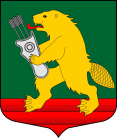 СОВЕТ ДЕПУТАТОВМУНИЦИПАЛЬНОГО ОБРАЗОВАНИЯКОЛЧАНОВСКОЕ СЕЛЬСКОЕ  ПОСЕЛЕНИЕВОЛХОВСКОГО МУНИЦИПАЛЬНОГО РАЙОНАЛЕНИНГРАДСКОЙ ОБЛАСТИ(ВТОРОГО СОЗЫВА)РЕШЕНИЕот  24  марта 2014 года           №  09О внесении изменений и дополнений в решение Совета депутатов от 27.02.2014 года № 05 «О муниципальном дорожном фонде муниципального образования Колчановское сельское поселение Волховского муниципального района Ленинградской области»     В соответствии с п.5, ст.179.4 Бюджетного кодекса Российской Федерации,  на основании Устава  муниципального образование Колчановское сельское поселение, Совет депутатов   решил:1. Внести в решение Совета депутатов МО Колчановское сельское поселение от 27.02.2014 года № 5 «О муниципальном дорожном фонде муниципального образования Колчановское сельское поселение Волховского муниципального района Ленинградской области» изменения и дополнения в приложение № 11.1. Раздел 2 «Порядок формирования дорожного фонда» пункт 2.1. читать в новой редакции: 2.1. Доходы дорожного фонда формируется за счет:а) остатка средств фонда на 1 января очередного финансового года  (за исключением года создания дорожного фонда);б) средств бюджета поселения в размере прогнозируемых поступлений от:- акцизов на автомобильный бензин, прямогонный бензин, дизельное топливо, моторные масла для дизельных и  (или) карбюраторных (инжекторных) двигателей, производимые на территории Российской Федерации, подлежащих зачислению в местный бюджет;- безвозмездных поступлений от физических и юридических лиц  на финансовое обеспечение дорожной деятельности, в том числе, добровольных пожертвований;в) субсидий на финансирование дорожной деятельности из федерального бюджета, бюджета Ленинградской области и бюджета Волховского муниципального района.1.2. Приложение к Положению о муниципальном дорожном фонде МО Колчановское сельское поселение читать в новой редакции (прилагается),2. Опубликовать настоящее решение в сетевом издании «Ленинградское областное информационное агентство (ЛЕНОБЛИНФОРМ)» и разместить на официальном сайте поселения (колчаново.рф).3. Решение вступает в силу со дня его официального опубликования.4. Контроль за исполнением настоящего решения возлагается на постоянную депутатскую комиссию по бюджету, налогам и экономическим вопросам.Глава муниципального образования                                                        Т. АндрееваПриложение к Положению о муниципальном дорожном фонде МО Колчановское сельское поселение, утвержденного решением Совета депутатов МО Колчановское сельское поселение от  27 февраля 2014 года  № 05В редакции от 24.03.2014 года № 09 Смета доходов и расходов муниципального дорожного фонда                                       муниципального образования  Колчановское сельское поселение на 2014 годГлава муниципального образования                                             Т. Андреева№ппНаименование показателейСумматыс. руб.123ДОХОДЫ – всего:4 349,384в том числе:1.остаток средств фонда на 1 января очередного финансового года (за исключением года создания дорожного фонда);0,002.средств бюджета МО Колчановское сельское поселение в  размере прогнозируемых поступлений от: акцизы на автомобильный бензин, прямогонный бензин, дизельное топливо, моторные масла для дизельных и  (или) карбюраторных (инжекторных) двигателей, производимые на территории Российской Федерации, подлежащих зачислению в местный бюджет3 089,600безвозмездных поступлений от физических и юридических лиц  на финансовое обеспечение дорожной деятельности, в том числе, добровольных пожертвований;0,003.субсидии  Ленинградской области 1259,784РАСХОДЫ – всего:4 349,384в том числе:1.Проектирование, строительство, реконструкция автомобиль-  ных дорог  и сооружений на них (переходящие объекты)0,002.Проектирование, строительство, реконструкция автомобиль- ных дорог и сооружений на них (вновь начинаемые объекты)0,003.Капитальный ремонт и ремонт автомобильных дорог3 991,3844.Содержание действующей сети автомобильных дорог300,005Паспортизация и принятие в муниципальную собственность автомобильных дорог местного значения общего пользования58,00